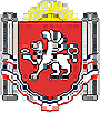 РЕСПУБЛИКА КРЫМРАЗДОЛЬНЕНСКИЙ РАЙОНБЕРЕЗОВСКИЙ СЕЛЬСКИЙ СОВЕТ23 заседание  1 созываРЕШЕНИЕ28.01. 2016г.                                   с. Березовка                                        № 206О назначении даты отчёта председателя Березовского сельского совета – главы администрации  Березовского сельского поселения  А.Б.Назар.               В соответствии  с Федеральным законом Российской Федерации №131-ФЗ от 06.10.2003 г. «Об общих принципах организации местного самоуправления  в Российской Федерации, Уставом Березовского сельского поселения, решением 18 заседания Березовского сельского совета 1 созыва  от 30.09.2015 г. № 161 «Об утверждении Положения о порядке представления и рассмотрения ежегодного отчета главы Березовского сельского поселения о результатах деятельности» Березовский сельский совет РЕШИЛ:Организовать и провести мероприятия по  отчету  председателя Березовского сельского совета – главы администрации  Березовского сельского поселения. Установить место, дату и время  проведения отчета: Республика Крым, Раздольненский  район, с. Березовка,  дом № 52, Администрация  Березовского сельского поселения. Дата проведения- ___ апреля 2016 г. Время проведения - 14-00.   Обнародовать настоящее решение на информационном стенде администрации Березовского сельского поселения.       4. Контроль за выполнением настоящего Решения   возложить на председателя сельского совета Назар А.Б.Председатель   Березовского Совета сельского								А.Б.Назар